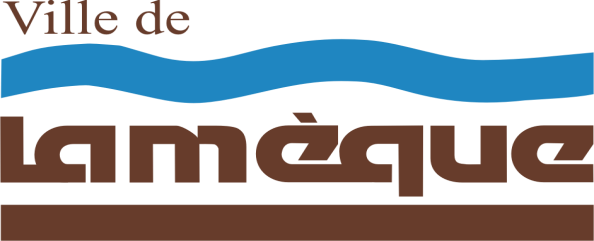 Réunion ordinaire publique du conseil municipal de la Ville de Lamèque tenue à l’Hôtel de Ville, le mercredi 20 février 2019 à 19 h sous la présidence du maire adjoint Gilles E. Duguay.								Ordre du jour1.	Ouverture de la réunion2.	Relevé des présences3.	Adoption de l’ordre du jour4.	Déclaration des conflits d’intérêts5.	Adoption des procès-verbaux précédents	5.1	 Réunion ordinaire publique du 23 janvier 20196.	Suivi du procès-verbal7.	Suivi des dossiers8.	Affaires nouvelles	8.1	Demande de financement (Camion récureur)8.2 	Politique de la gestion des actifs.8.3 	Politique de mesures incitatives - acquisition d’un bâtiment commercial opérant.8.4 	Politique de mesures incitatives - acquisition d’un bâtiment commercial inopérant.8.5	Politique de mesures incitatives - nouvelle construction commerciale8.6	Maire d’un jour8.7	Nouveau Pompier9. 	Correspondances reçues et envoyées10.	Rapport des conseiller(ère)s11.	Levée de la réunion.Dave BrownDirecteur général